ПРОЄКТ    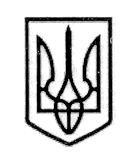 У К Р А Ї Н А СТОРОЖИНЕЦЬКА МІСЬКА РАДА ЧЕРНІВЕЦЬКОГО РАЙОНУ ЧЕРНІВЕЦЬКОЇ ОБЛАСТІВИКОНАВЧИЙ КОМІТЕТР І Ш Е Н Н Я    26 грудня 2023 року                                                                         			№                                                     Керуючись Законом України «Про місцеве самоврядування в Україні», Цивільним Кодексом України, Правилами опіки та піклування, затвердженими наказом Державного комітету України у справах сім’ї та молоді, Міністерства освіти України, Міністерства охорони здоров’я України, Міністерства праці та соціальної політики України, розглянувши заяву Миронюка Анатолія Олеговича, 16.07.1998 р.н., жителя м. Сторожинець, вул. Вижницька, буд. 3.Виконавчий комітет міської ради вирішив:1. Затвердити висновок опікунської ради при виконавчому комітеті Сторожинецької міської ради, про доцільність призначення опікуном громадянина Миронюка Анатолія Олеговича, 16.07.1998 р.н., жителя м. Сторожинець, вул. Вижницька, буд. 3., над громадянином Миронюком Віталієм Зебійовичем, 28.11.1970 р.н., жителем м. Сторожинець, вул. Миру, буд. 13.  2.  Начальнику відділу документообігу та контролю Миколі БАЛАНЮК забезпечити оприлюднення рішення на офіційному  веб-сайті Сторожинецької міської ради Чернівецького району Чернівецької області.  3.   Дане рішення набуває чинності з моменту оприлюднення.     4. Висновок опікунської ради при виконавчому комітеті Сторожинецької міської ради направити до Сторожинецького районного суду Чернівецької області.                   Продовження рішення виконавчого комітету від 26 грудня 2023 року №     5. Організацію виконання даного рішення покласти на начальника відділу соціального захисту населення Сторожинецької міської ради Інну МУДРАК.     6. Контроль за виконанням даного рішення покласти на першого заступника Сторожинецького міського голови Ігоря БЕЛЕНЧУКА         Сторожинецькій міський голова                                         Ігор МАТЕЙЧУК                                          Начальник відділу  документообігу та контролю	Микола БАЛАНЮК                                                                                                     Затверджено                                                                                                                                                                                                                    рішення виконавчого комітету                                                                                                             Сторожинецької міської ради                                                                                                             від  26 грудня 2023 року №___ВИСНОВОКопікунської ради при виконавчому комітеті Сторожинецької міської ради про доцільність призначення опікуном громадянина Миронюка Анатолія Олеговича, 16.07.1998  р.н., над громадянином Миронюком Віталієм Зебійовичем, 28.11.1970 р.н.        Розглянувши заяву, Миронюка Анатолія Олеговича, 16.07.1998 р.н., жителя м. Сторожинець, вул. Вижницька, буд. 3, про  призначення його опікуном над громадянином Миронюком Віталієм Зебійовичем, 28.11.1970 р.н., жителем м. Сторожинець, вул. Миру, буд. 13 встановлено, що Миронюк В.З. є особою з інвалідністю І групи підгрупи «А», з дитинства: важка розумова відсталість  внаслідок синдрому Дауна (довідка МСЕК серії 10ААА №338347 від 12.12.2011).        Захворювання особи з інвалідністю, Миронюка В.З., призводить до того, що він має обмеження життєдіяльності до самообслуговування, до орієнтації, до спілкування, до контролю за своєю поведінкою, до трудової діяльності. Не може повною мірою усвідомлювати значення своїх дій, не може керувати ними, а тому потребує постійного стороннього догляду.        Батько та мати, Миронюка В.З., за станом здоров’я, та відповідно до пенсійного віку не можуть в повній мірі виконувати обов’язки опікуна.         Оскільки опікун або піклувальник призначається переважно з осіб, які перебувають у сімейних, родинних відносинах з підопічним, з урахуванням особливих стосунків між ними, можливості особи виконувати обов’язки опікуна чи піклувальника, кандидатом в опікуни за громадянином Миронюком Віталієм Зебійовичем, є його родич Миронюк Анатолій Олегович, який проживає у м.Сторожинець, вул. Миру, буд. 13, Чернівецького району Чернівецької області з племінником Миронюком В.З.(акт обстеження житло-побутових умов №1773 від 20.12.2023 року). Він допомагає вирішувати побутові питання Миронюка В.З., здійснює догляд за ним.               Виходячи з наведеного, з метою захисту особистих немайнових і майнових прав, Миронюка Віталія Зебійовича,1970 р.н., а також для піклування і створення йому необхідних умов, здійснення за ним належного догляду, забезпечення йому лікування, опікунська рада при виконавчому комітеті Сторожинецької міської ради вважає за доцільне призначити опікуном Миронюка Анатолія Олеговича, 16.07.1998 р.н., жителя м. Сторожинець, вул. Вижницька, буд. 3, над громадянином Миронюком Віталієм Зебійовичем, 28.11.1970 р.н., жителем м. Сторожинець, вул. Миру, буд. 13, згідно вимог чинного законодавства.Перший заступник міського голови, Голова опікунської ради 				                     Ігор БЕЛЕНЧУК